Маршрутный лист на период дистанционного обучения в младшей разновозрастной группе «Солнышко»  12.12.2023 Музыкальное развитие	Уважаемые родители!  предлагаю вашему  вниманию песенку про «Деда мороза» А.Филиппенко	https://yandex.ru/video/preview/18384193357251446898 Показать детям  картинку с изображением   Деда Мороза, рассмотреть его красивую и нарядную    шубу, пышную белую бороду. Сказать,  что все ребята  ждут деда мороза в гости  на елку, где споют ему песенку и поиграют с ним.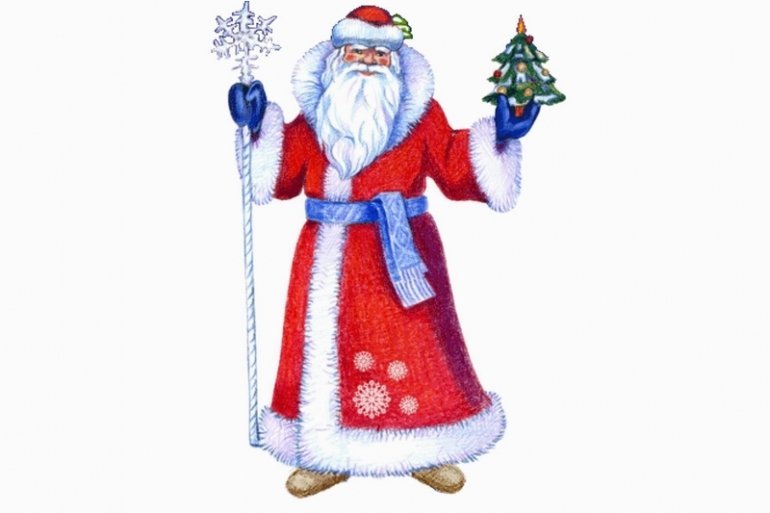 Пальчиковая гимнастика  Спасибо за внимание!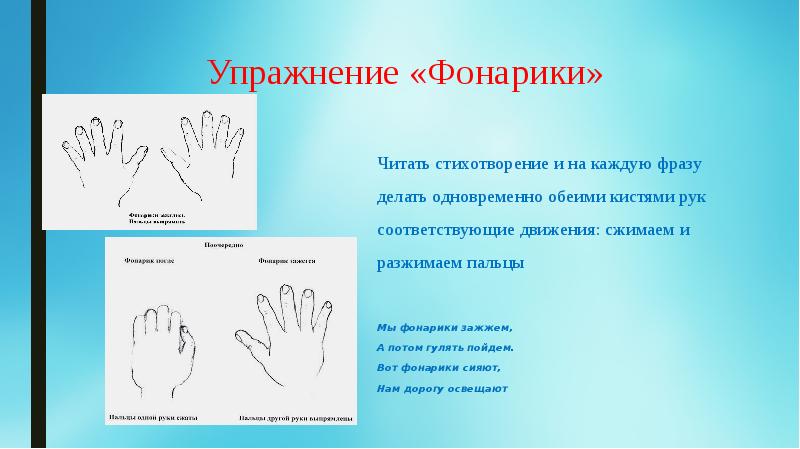 